ANALISIS STRATEGI BISNIS UNTUK MENINGKATKAN KEUNGGULAN BERSAING PADA CV. KAWISA PRATAMA BANDUNGSKRIPSIDiajukan Untuk Memenuhi Salah Satu SyaratDalam Menempuh Ujian Sarjana Program Strata SatuPada Jurusan Administrasi BisnisOleh:Angelica Intan Nia132040069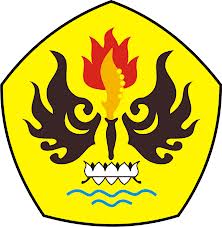 FAKULTAS ILMU SOSIAL DAN ILMU POLITIKUNIVERSITAS PASUNDANBANDUNG2017